Zoznam hráčov klubu OFK Galovany pre sezónu 2015-16 - jarBranislav Púček                Brankár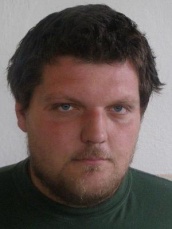 Registračné číslo: 1188003
Číslo dresu: 1Karol Križan                      Brankár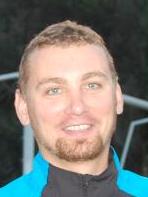 Registračné číslo: 1354627
Číslo dresu: 25Vladimír Lanovec 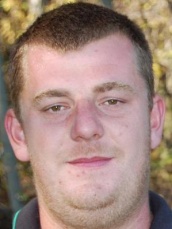 Registračné číslo: 1168187
Číslo dresu: 4Peter Štetka 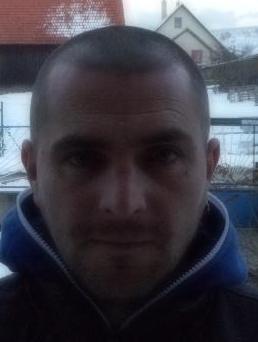 Registračné číslo: 1098553
Číslo dresu: 5Štefan Tomčík 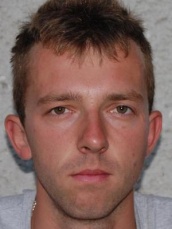 Registračné číslo: 1335976
Číslo dresu: 15Ľubomír Magura 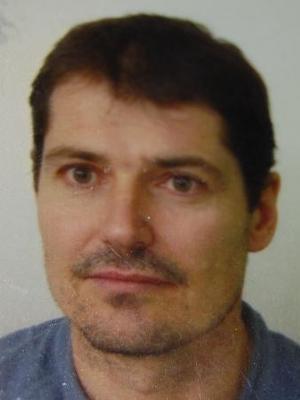 Registračné číslo: 1035327
Číslo dresu: 18Patrik Devečka 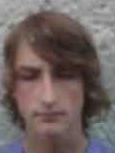 Registračné číslo: 1315632
Číslo dresu: 8Vladimír Mrnčo 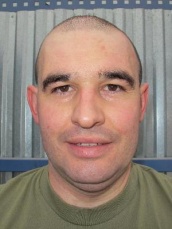 Registračné číslo: 1137104
Číslo dresu: 9Ľubomír Magura Registračné číslo: 1035327
Číslo dresu: 18Andrej Lanovec 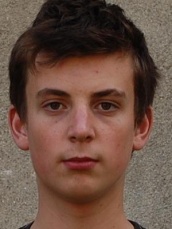 Registračné číslo: 1327725
Číslo dresu: 20Marek Háčik 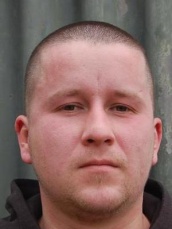 Registračné číslo: 1168188
Číslo dresu: 21Peter Badinka 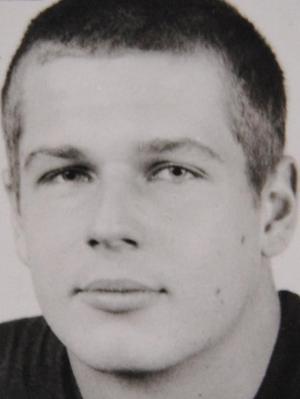 Registračné číslo: 1180659
Číslo dresu: 2Dušan Droppa 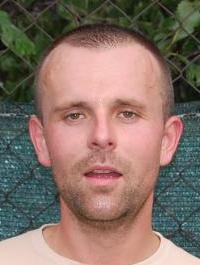 Registračné číslo: 1152087
Číslo dresu: 24Marián Haraga 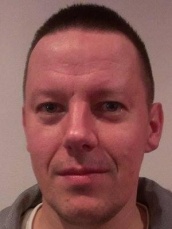 Registračné číslo: 1132359
Číslo dresu: 26Filip Lanovec 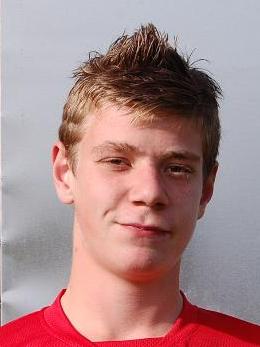 Registračné číslo: 1287437
Číslo dresu: 14Dušan Repa 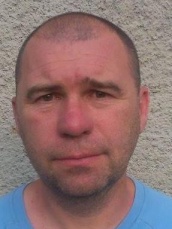 Registračné číslo: 1023957
Číslo dresu: 19Martin Dudáš 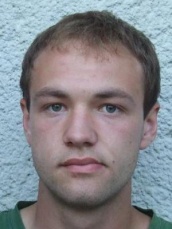 Registračné číslo: 1235399
Číslo dresu: 16Milan Papaj 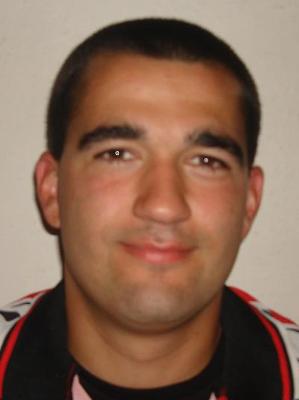 Registračné číslo: 1197330
Číslo dresu: 10Andrej Marko 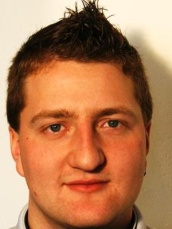 Registračné číslo: 1238901
Číslo dresu: 17Miroslav Berník 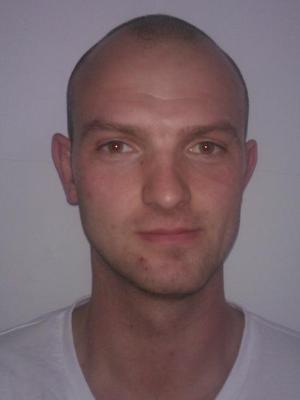 Registračné číslo: 1173126
Číslo dresu: 11Milan Papaj 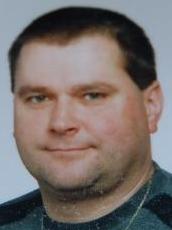 Registračné číslo: 1032090
Číslo dresu: 19 Pavol Staroň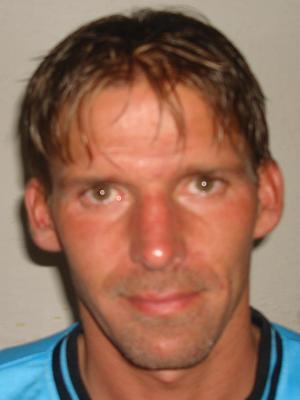 Registračné číslo: 1115192
Číslo dresu: 18 Ivan Źulevič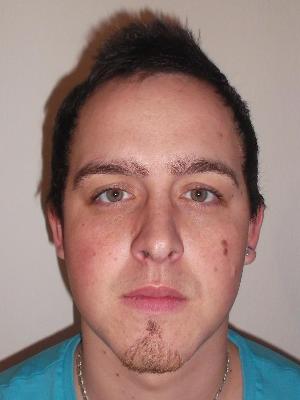 Registračné číslo: 1370658Číslo dresu: 16